Musical Madness 2022 InformationWhat Is It?In essence, Musical Madness is a research project where students will explore various musicals which could be possibilities for Harrison Theatre to perform. Students will have the opportunity to explore the Dramaturgy, Production Design, and Performance elements of different musicals before voting to narrow the selections down to 4 options, from which the Directors will choose next year’s show.Round 1Each student in the Musical Theatre Class will submit at least 1 musical for consideration. Using the form provided: https://forms.office.com/r/b4Yw7eHVG8, students will submit basic show information as well as their reason for choosing this show for Harrison Theatre. Students may submit as many shows as they would like. Submissions are due Monday, April 11, at 5 pm.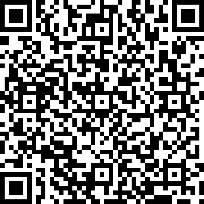 Round 2Directors will choose and announce the Sweet 16 Shows based on the shows with the most votes and using our best judgement of what will be most successful. Students will then split themselves into 16 groups, one for each show in the Sweet 16. Groups will then begin working on a Dramaturgical Protocol Presentation to be presented to the class. Each presentation must include:Basic show informationTitle, Playwright, Composer, Lyricist informationGiven Circumstances Time of CompositionTime of ActionDramatic TimeGeographic LocaleSociety and StandardsEconomicsPolitics and LawIntellect and CultureSpiritualitySynopsis of ShowGlossary – Words that may cause confusion for the production team or acting company. Please include the source for the definitions. (at least 4 words)Pronunciation Guide - Words from the play and their correct pronunciations. Please include the source for the pronunciations. (at least 4 words)Connections - to other works (books, movies, plays, stories, poems, songs, etc.)Historical information about the time period when the play takes placeVisual Inspiration – Create or find 3 images that may be literal or abstract and reflect the World of the Play as you see it.Round 3Students will vote on the Elite 8 from the 16 shows that were presented. Each student will choose up to 6 shows. The 8 shows with the most votes will move on. Any ties will be broken by the Directors. Students will then split themselves into 8 groups, one for each show in the Elite 8. Groups will then begin working on a Design Challenge Presentation to be presented to the class. Each presentation will follow the format of Georgia Thespian’s Design Challenge (guidelines attached).Round 4Students will vote on the Final 4 from the 8 shows that were presented. Each student will choose up to 3 shows. The 4 shows with the most votes will move on. Any ties will be broken by the Directors. Students will then split themselves into 4 groups, one for each show in the Final 4. Groups will then begin working on a Performance Presentation to be presented to the class on the last full day of class before the Senior Finals. Performances should include:Slate – Names of individuals, Group NameIntroductory statement about the selection including the title, playwright/composer/lyricist information and a brief context of the show. This statement may include the show’s personal meaning to you, it’s context within Musical Theatre history, it’s value in modern American theatre, etc. This introduction does not have to come at the beginning but can be embedded into the presentation. Anyone, or everyone, in the group may participate in the introductory statement.Performances should be AT LEAST 4 minutes long, including the statement.Groups will have a maximum time of 10 minutes. Time will begin once the slate is complete.You may perform multiple scenes, songs, dances, (or portions of them), etc. within that time limit. Think about the promo clips for shows we’ve seen in class. You want to highlight the whole show and really convince us about why your show is the best one for Harrison Theatre at this time.All group members must participate in the performance in some way. Technical elements are not part of this presentation.After the final performances, the Directors will decide on one of the Final 4 shows to be next year’s Spring Musical!